  											 ....  /  .... / 20...                  KAYIT HAKKI TALEP FORMU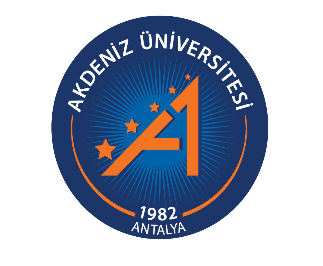 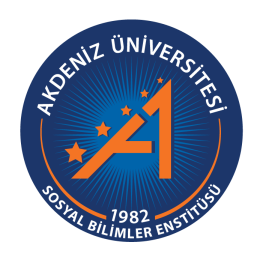 Öğrenci BilgileriÖğrenci BilgileriAdı-SoyadıÖğrenci NumarasıAnabilim DalıProgramıKayıt Hakkı Talep Edilen Dönem   20....- 20....     Güz               BaharGerekçeGerekçeSOSYAL BİLİMLER ENSTİTÜSÜ MÜDÜRLÜĞÜNE,Enstitünüz tarafından belirlenen tarihler arasında kaydımı yaptıramadım. Yukarıda belirttiğim gerekçeye/gerekçelere istinaden tarafıma kayıt hakkı tanınmasını talep ediyorum.Gereğini bilgilerinize arz ederim. 	                                                                                                                   Öğrencinin Adı-Soyadı                                                                                                                                İmzaEK:Telefon Numarası:Adres:SOSYAL BİLİMLER ENSTİTÜSÜ MÜDÜRLÜĞÜNE,Enstitünüz tarafından belirlenen tarihler arasında kaydımı yaptıramadım. Yukarıda belirttiğim gerekçeye/gerekçelere istinaden tarafıma kayıt hakkı tanınmasını talep ediyorum.Gereğini bilgilerinize arz ederim. 	                                                                                                                   Öğrencinin Adı-Soyadı                                                                                                                                İmzaEK:Telefon Numarası:Adres: